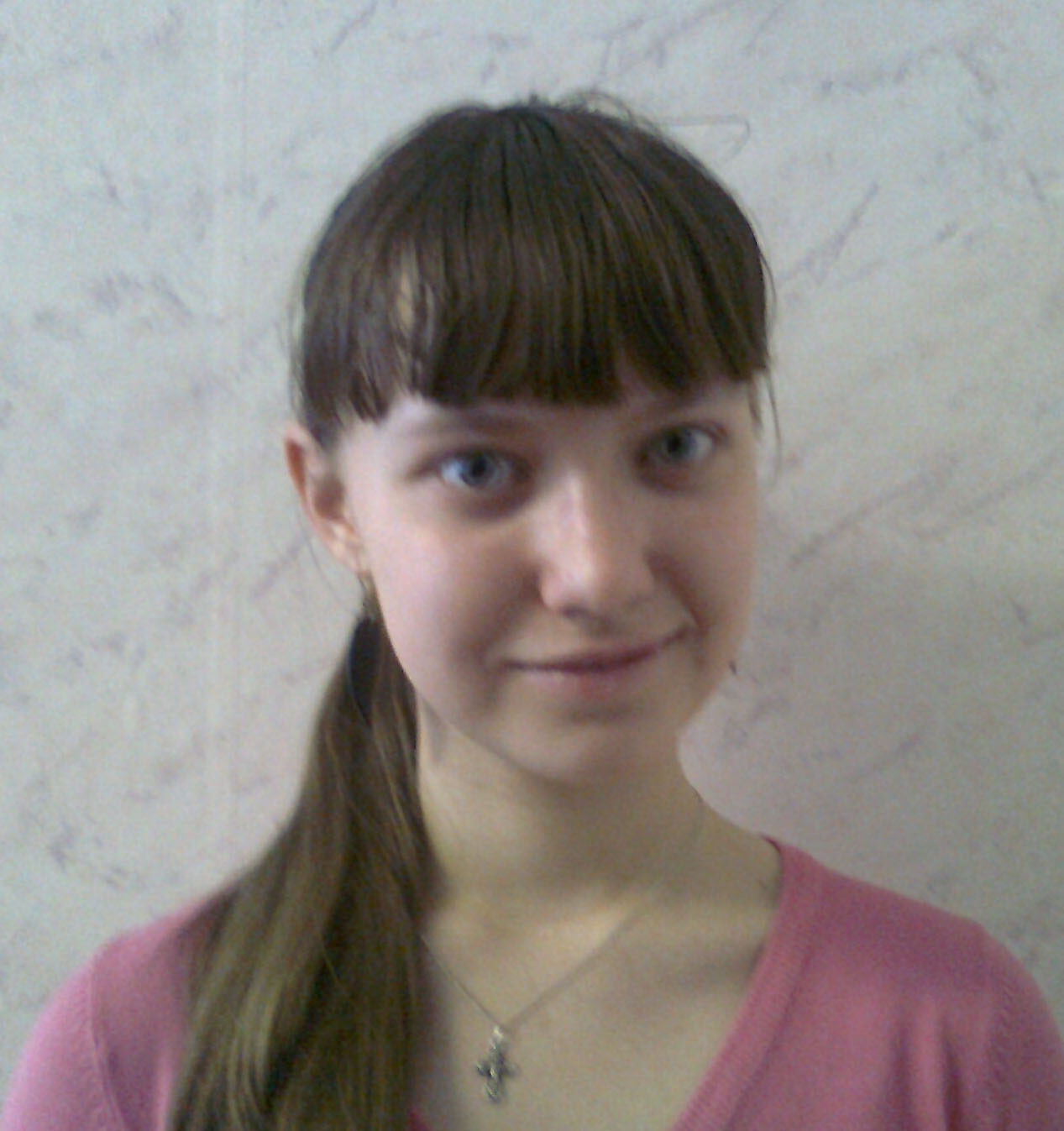 Лебедева Алена АлександровнаДата рождения: 		14.02.1998 г.Специальность: 		декоративно-прикладное   искусствоПреподаватель: 		Балахнина Л.А.Стипендия Благотворительного фонда  «Илим Гарант» ОАО «Группа Илим» (2014 г.)